SORTIE DU 2 FÉVRIER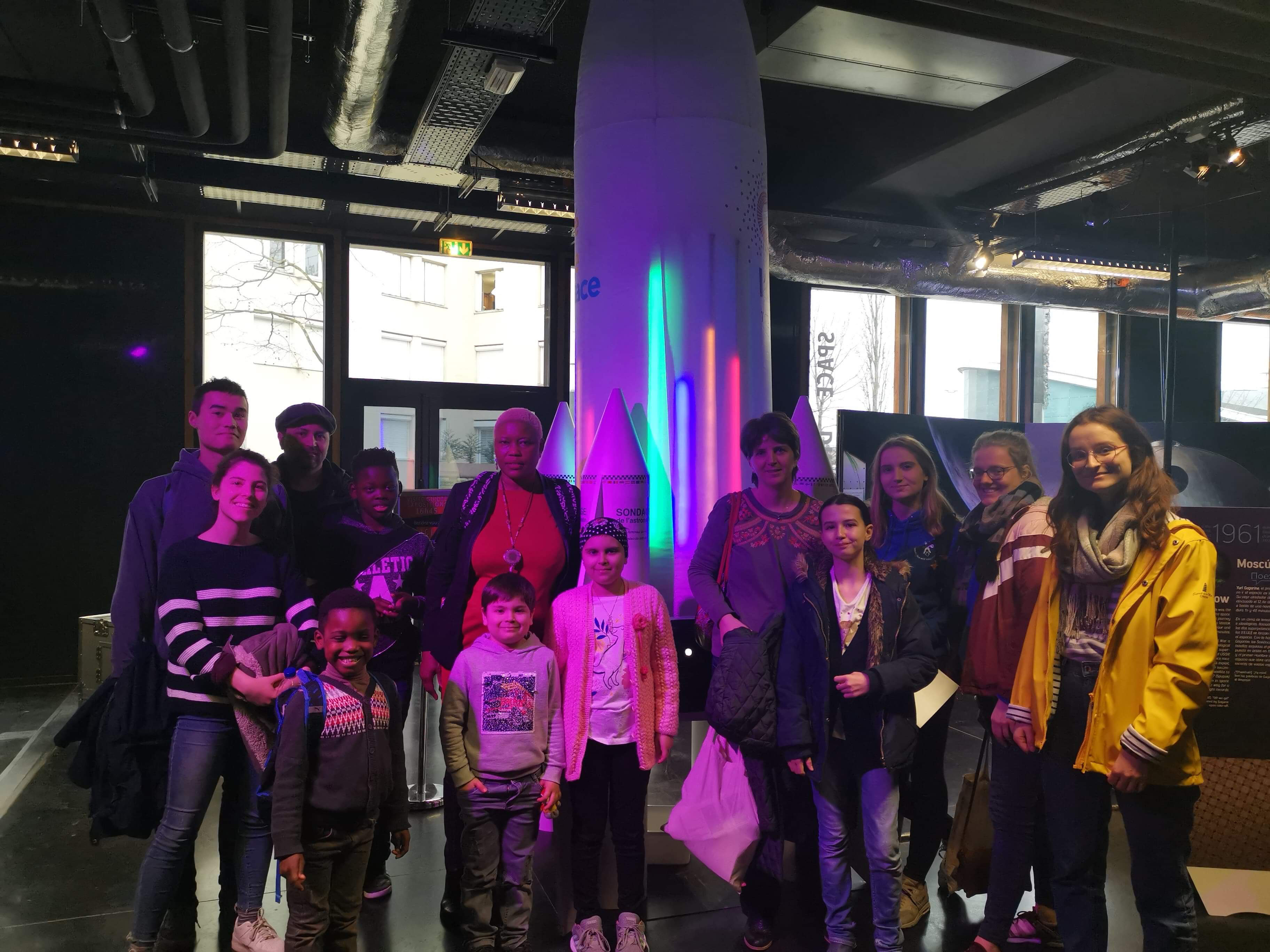 Le dimanche 2 février, nous sommes allés visiter le planétarium de Vaulx-en-Velin. Nous avons retrouvé les trois familles présentes un peu avant 11h et nous nous sommes séparés en deux groupes en fonction de l'âge des enfants. Les plus petits ont d'abord assisté à une séance d'astronomie adaptée à leur âge qui les a ravis. Pendant ce temps, les plus grands ont commencé la visite des expositions. Nous nous sommes retrouvés pour manger nos pique-niques tous ensembles le midi. Puis, à 14h, le groupe des plus grands a vu une séance d'astronomie en 3D très impressionnante et les petits ont visité et participé à une animation sur les grands personnages de l'astronomie. Tout le monde a beaucoup apprécié cette journée qui nous a permis de découvrir l'histoire de l'univers et de sa découverte. De très belles images et des jeux ludiques grâce auxquelles petits et grands sont ressortis avec des étoiles pleins les yeux.